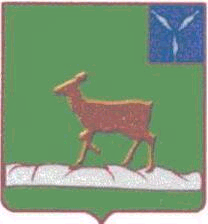 АДМИНИСТРАЦИЯИВАНТЕЕВСКОГО МУНИЦИПАЛЬНОГО РАЙОНАСАРАТОВСКОЙ ОБЛАСТИП О С Т А Н О В Л Е Н И ЕОт 07.02.2020 г.  № 42с. ИвантеевкаО внесении изменений в постановлениеадминистрации Ивантеевского муниципального района от 06.11.2014. № 853"Об утверждении муниципальной программы«Противодействие экстремизму и профилактика терроризма
на территории  Ивантеевского муниципального района» На основании Устава Ивантеевского муниципального района Саратовской области, Постановления от 6 июля 2015 г. № 395  Об организации и выполнении мероприятий по построению, внедрению и эксплуатации аппаратно-программного комплекса «Безопасный город» на территории Ивантеевского муниципального района, в целях реализации постановления Правительства Саратовской области от 20 ноября 2013 года № 646-П «О государственной программе Саратовской области «Профилактика правонарушений и терроризма, противодействие незаконному обороту наркотических средств до 2020 года», руководствуясь ст.179 Бюджетного Кодекса Российской Федерации, администрация Ивантеевского муниципального района  ПОСТАНОВЛЯЕТ:         1. Внести изменения в Постановление администрации Ивантеевского муниципального района от 06.11.2014. № 853«Об утверждении муниципальной программы "Противодействие экстремизму и профилактика терроризма на территории Ивантеевского муниципального района» (с учётом изменений от 23.12.2015 г. № 590, от 12. 04.2017 г. № 182, от  20.04.2017 г. № 195, от 22.05.2017 г. № 250, от 27.07.2017 г.  № 377, от 30.11.2017 г. № 570 , от 30.11.2017 г. № 658, от 29.12.2017 г. № 740, от 17.12.2018 № 790,от 27.12.2018 г. № 828, от 28.02.2019 г. № 129, от 24.09.2019 г. № 531,от 30.12.2019 г. № 766.       1.1.    Приложение № 1 изложить в новой редакции..       1.2. Приложение  № 2 изложить в новой редакции согласно приложения № 1. Приложение N 1
к муниципальной программе""Противодействие экстремизму и профилактика терроризма на территории  Ивантеевского муниципального района."                                                                                                                              07.02.2020. № 42Комплексная муниципальная программа
"Противодействие экстремизму и профилактика терроризма
на территории  Ивантеевского муниципального района."

Паспорт комплексной муниципальной программы "Противодействие экстремизму и профилактика терроризма на территории  Ивантеевского муниципального района."Верно:управляющая делами администрацииИвантеевского муниципального района                                   А.М. ГрачеваПрограмма "Противодействие экстремизму и профилактика терроризма на территории Ивантеевского муниципального района".

I. Оценка исходной ситуации       Предусмотренные программой меры основаны на изучении главных криминологических тенденций на территории района, на прогнозируемых оценках их дальнейшего развития, сложившейся практике и опыте борьбы с преступностью, в том числе на основе применения ранее действовавшей на территории района аналогичной программы.      Несмотря на предпринимаемые меры, для безопасности в районе требуется дальнейшее применение программного метода. Экономическая нестабильность в стране, снижение жизненного уровня населения, изменение миграционных процессов, социальная напряженность обусловливают сохранение различных видов угроз устойчивому развитию района. В условиях складывающейся экономической ситуации на криминальную обстановку в районе серьезное влияние оказывает значительное количество преступлений, совершенных иногородними, ранее судимыми лицами и лицами, не имеющими постоянного источника дохода.     В соответствии с пунктом "б" части 1 статьи 72 Конституции Российской Федерации вопросы обеспечения законности, правопорядка, общественной безопасности отнесены к предметам совместного ведения Российской Федерации и субъектов Российской Федерации. Одним из способов реализации названной нормы является выполнение мероприятий программы правоохранительной направленности.     Кроме того, разработка и принятие программы обусловлена необходимостью интеграции усилий органов исполнительной власти области и правоохранительных органов в целях поддержания постоянного взаимодействия между ними по вопросам разработки и реализации эффективных мер предупреждения преступлений, согласованного противодействия преступности, снижения влияния факторов, оказывающих негативное влияние на криминогенную обстановку на территории района.       Обеспечено проведение разъяснительной работы с использованием средств массовой информации, размещение информации на сайте администрации Ивантеевского муниципального района.      Проведение мероприятий по изъятию добровольно сданного незаконно хранящегося оружия, боеприпасов, взрывчатых веществ и взрывных явилось одним из факторов, способствовавших снижению числа преступлений, совершенных с применением огнестрельного оружия. Для индивидуального профилактического воздействия на лиц, наиболее подверженных влиянию идеологии терроризма и экстремизмас участием представителей общественных и религиозных организаций, в образовательных учреждениях Ивантеевского муниципального района проводятся культурно-просветительские и   воспитательные  мероприятия, по привитию молодежи идей межнациональной и межрелигиозной толерантности.На базах школ Ивантеевского муниципального района  проводятся мероприятия, направленные на предупреждение распространения террористических и экстремистских идей среди молодёжи, а так же на её воспитание в духе межнациональной и межрелигиозной толерантности. В школах района проводятся классные часы и открытые уроки, научно-практические конференции, заседания круглых столов и др.Для формирования у молодежи стойкого неприятия идеологии терроризма в    учебном    процессе   используются учебные материалы,   раскрывающие   преступную   сущность идеологии терроризма и экстремизма, используются произведения   антитеррористической   направленности (научно-популярного, документального и художественного характера), а также научно-популярная   и   учебно-методическая  литература,   разъясняющая  угрозы, вызываемые распространением идей терроризма и религиозно-политического экстремизма, межнациональной и межконфессиональной розни. Некоторые аспекты проблем терроризма и борьбы с ним обсуждаются на учебных занятиях по предмету «Основы безопасности жизнедеятельности», «Обществознание», «Новейшая история», а так же на классных часах. В школах района проводились классные часы и беседы по темам «Защита от угрозы террористических воздействий», «Жестокость, равнодушие, сочувствие», «Мы вместе!» (посвященный годовщине присоединения Крыма к России), «Что такое экстремизм», «Позвони мне, позвони!» (о телефонном терроризме и ответственности за ложные сообщения о взрывных устройствах), «Действия в условиях угрозы и совершения террористического акта», проводились дискуссии по вопросу «Терроризм – угроза обществу».  Проведены тематические классные часы ко Дню толерантности по темам: «Давайте дружить народами», «Все мы разные, но все заслуживаем счастья», «Приёмы эффективного общения», «Формирование навыков толерантного отношения к окружающим». В дошкольных образовательных учреждениях района организованы выставки «Мы за мир на Земле», профилактические беседы «Давайте жить дружно! Учимся решать конфликты», «Доброта – дорога к миру»,  «Антитеррор. Безопасность для детей». На родительских собраниях выступали педагоги с докладом «Терроризм и безопасность». Среди детей старшего возраста были организованы просмотры «Антитеррористических мультфильмов ФСБ» и мультфильма «Правила безопасности для детей». На базах школ района проводились заседания «круглых столов» с участием педагогов и учащихся.   В целях поддержания национальных и религиозных традиций населения на территории Ивантеевского муниципального района проводятся культурно-просветительские мероприятия.	В библиотечной системе созданы условия для хранения и пользования информационно-воспитательной литературы по различным направлениям.	В рамках просветительской работы с населением и с молодежью в библиотеках района ведется большая планомерная просветительская работа. Одним из направлений является формирование уважения к традициям граждан различной национальности. Работники библиотек собственными силами издают библиографические материалы малых форм: памятки, закладки, информационные и рекомендательные списки.  	Проводятся мероприятия,  направленные  на  популяризацию  государственной символики, формирующие уважение к символам государства: «Символы  России – вехи истории», «История герба, история России», «Флаг родины моей», «День Российского флага», «Святыни Российской державы». Проводились выставки: «Перед  законом  все  равны», «Традиции и обычаи  народов  Поволжья» и т.д. В библиотеках района проводятся массовые мероприятия: уроки толерантности, литературно-музыкальные композиции, вечера – презентации.Отделом  культуры и кино администрации Ивантеевского МР разработан и внедрен  проект  «Возьмемся за руки друзья». Цели данного проекта:  дать  подросткам  представление о различных  проявлениях  национальной  нетерпимости, формирование отрицательного отношения к насилию и  агрессии в любой форме, побуждение к конструктивному  взаимодействию с людьми, независимо от их национальной, социальной,  религиозной  принадлежности. В рамках  проекта предполагается  изучение  истории различных народов, проживающих в Ивантеевском районе, его фольклора, костюма, народных  ремесел, музыкального наследия. В районном Доме культуры к  Дню народного единства прошел очередной районный фестиваль национальных культур «Народов много – страна одна».В целях формирования единого антитеррористического информационного сообщества, на основе постоянно действующих и взаимоувязанных информационных ресурсов обеспечивается подготовка и размещение   информации антитеррористического содержания. На официальном сайте администрации Ивантеевского муниципального района организован тематический раздел по вопросам противодействия терроризма и экстремизма «Антитеррористическая безопасность» и ведётся работа по его заполнению. Размещена «Памятка гражданам по правилам поведения в условиях возникновения террористической опасности», «Памятка гражданам об их действиях при установлении уровней террористической опасности», Справка о выполнении мероприятий  по реализации муниципальной программы «Профилактика терроризма и экстремизма в Ивантеевском муниципальном районе на 2015-2020 годы» в 2016 году,список правовых актов в области противодействия терроризму, статья «Ответственность за заведомо ложное сообщение об акте терроризма», справка о реализации мероприятий муниципальной программы «Профилактика терроризма и экстремизма в Ивантеевском муниципальном районе на 2014-2020 годы» за 12 месяцев 2018 года. В подразделе «Информационные материалы по противодействию идеологии терроризма и экстремизма» содержатся ссылки на «Сайт Национального антитеррористического комитета РФ», Интернет-портал «Наука и образование против террора» и Агитационные материалы, методические материалы, плакаты, фильмы. С использованием данных материалов на информационных стендах муниципальных образований размещаются и постоянно обновляются плакаты и памятки с рекомендациями населению. В 2018 году изготовлено и размещено 45 комплектов. Размещены видеоролики «Стоп, терроризм!», «Порядок действий при обнаружении подозрительного предмета»; «Телефонный терроризм. Аэропорт»; «Антитеррор. Социальные сети»; «У террора нет национальности», размещены в сети Интернет на официальном сайте администрации Ивантеевского муниципального района в разделе «Антитеррористическая безопасность».В районной газете «Ивантеевский вестник» размещались статьи профилактического характера: «Памятки антитеррористической безопасности», статьи «Будьте бдительны» и информация об ответственности за заведомо ложное сообщение об актах терроризма.(всего -27 статьей и заметок). В районной газете «Ивантеевский вестник» размещались материалы, по профилактике терроризма и экстремизма, размещалась информация о работе «горячей линии» и «телефона доверия» по вопросам предотвращения конфликтов, случаев межнациональных конфликтов, экстремизма и терроризма. С участием представителей некоренных национальностей, постоянно проживающих на территории Ивантеевского района 15 апреля 2018 года и 21 августа 2018 года проведены рабочие встречи.Так же состоялось заседание Общественного совета, на котором рассматривался вопрос о «Межнациональных отношениях на территории Ивантеевского муниципального района».Проводится работа по корректировке паспортов безопасности объектов  с массовым пребыванием людей.На территории Ивантеевского муниципального района проводятся национальные праздники с целью создания обстановки толерантности. В период подготовки и проведения праздников, а так же массовых мероприятий проводятся комиссионные обследования антитеррористической защищенности  социально значимых и объектов с массовым пребыванием людей. Принимаются меры  по обеспечению их безопасности. В учреждениях образования проводятся инструктажи с обучающимися по технике безопасности и действиях в условиях террористической угрозы.Постоянно проводится мониторинг уровня террористической угрозы на территории Ивантеевского муниципального района. Для повышения уровня межведомственного взаимодействия по профилактике терроризма и экстремизма и эффективного выполнения поставленных задач антитеррористической комиссией при администрации Ивантеевского муниципального района за  12 месяцев 2018 года было проведено 7 заседаний АТК района,  на которых были рассмотрены вопросы повестки дня:Об итогах работы в 2017 году и задачах по профилактике терроризма и экстремизма на 2018 год;О дополнительных мерах по обеспечению антитеррористической безопасности на территории Ивантеевского района;         -   О ходе реализации мероприятий Комплексного плана противодействия идеологии  терроризма в Российской Федерации на 2013- 2018 годы;О дополнительных мерах направленных на предупреждение угроз террористического характера на территории Ивантеевского муниципального района;О дополнительных мерах, направленных на обеспечение безопасности и повышения уровня антитеррористической защищенности объектов в период подготовки и проведения выборов Президента РФ на территории Ивантеевского муниципального района.О дополнительных мерах направленных на обеспечение безопасности и повышения уровня антитеррористической защищенности объектов в период подготовки и проведения мероприятий,  посвященных 73-ой годовщины Победы в Великой отечественной войне 1941-1945 годов.     - О мерах по   обеспечению антитеррористической защиты объектов транспортной инфраструктуры.             -О  мерах  по обеспечению антитеррористической  безопасности   в период проведения Дня России.           - О профилактике террористических угроз и мерах по обеспечению безопасности на объектах образования и культуры перед началом учебного года и в период проведения выборов в муниципальных образованиях.             - Об организации  мероприятий, посвященных Дню солидарности в борьбе с терроризмом.    - Об усилении мер безопасности в борьбе с проявлениями терроризма на территории Ивантеевского муниципального района (в свете событий в г. Керчь) и проведения праздничных мероприятий, посвященных Дню народного единства.	 - О дополнительных мерах по обеспечению антитеррористической безопасности и повышению уровня  антитеррористической защищенности объектов  с массовым пребыванием людей в период проведения новогодних и рождественских праздничных мероприятий на территории Ивантеевского муниципального района.Общая оценка уровня террористической угрозы на территории района: проявление террористических угроз и экстремизма на территории Ивантеевского района не имеет социально-экономической основы и маловероятно.2. Цель и задачи Программы    Главная цель Программы - организация антитеррористической деятельности, противодействие возможным фактам проявления терроризма и экстремизма, укрепление доверия населения к работе органов государственной власти и органов местного самоуправления, администрации, правоохранительным органам, формирование толерантной среды на основе ценностей многонационального российского общества, общероссийской гражданской идентичности и культурного самосознания, принципов соблюдения прав и свобод человека.Основными задачами реализации Программы являются:• утверждение основ гражданской идентичности, как начала, объединяющего всех жителей Ивантеевского муниципального района • воспитание культуры толерантности и межнационального согласия;• достижение необходимого уровня правовой культуры граждан как основы толерантного сознания и поведения;• формирование в молодежной среде мировоззрения и духовно-нравственной атмосферы этнокультурного взаимоуважения, основанных на принципах уважения прав и свобод человека, стремления к межэтническому миру и согласию, готовности к диалогу;• общественное осуждение и пресечение на основе действующего законодательства любых проявлений дискриминации, насилия, расизма и экстремизма на национальной и конфессиональной почве.• разработка и реализация в муниципальных учреждениях культуры и по работе с молодежью образовательных программ, направленных на формирование у подрастающего поколения позитивных установок на этническое многообразие.3. Основные мероприятия Программы      Последовательное обеспечение конституционных прав, гарантирующих равенство граждан любой расы и национальности, а также свободу вероисповедания; - утверждение общероссийских гражданских и историко-культурных ценностей, поддержание российского патриотизма и многокультурной природы российского государства и российского народа как гражданской нации; последовательное и повсеместное пресечение проповеди нетерпимости и насилия.В сфере культуры и воспитании молодежи:- утверждение концепции много культурности и многоукладности российской жизни;- развитие воспитательной и просветительской работы с детьми и молодежью о принципах поведения в вопросах веротерпимости и согласия, в том числе в отношениях с детьми и подростками;- реагирование на случаи проявления среди детей и молодежи негативных стереотипов, межэтнической розни и личностного унижения представителей других национальностей и расового облика;- пресечение деятельности и запрещение символики экстремистских групп и организаций на территории поселения;- индивидуальная работа с теми, кто вовлечен в деятельность подобных групп или разделяет подобные взгляды;- расширение для детей и молодежи экскурсионно-туристической деятельности для углубления их знаний о стране и ее народах;- развитие художественной самодеятельности на основе различных народных традиций и культурного наследия, а также создание современных мультимедийных продуктов о культурном многообразии России.      В сфере организации работы  библиотечной системы Ивантеевского муниципального района:- осуществление регулярного мониторинга печатных и электронных СМИ, Интернет-изданий и литературы, а также продуктов индустрии массовых развлечений на предмет выявления попыток разжигания расовой, этнической и религиозной вражды и ненависти и призывов к насилию;- не упоминать без крайней необходимости этническую принадлежность персонажей журналистских материалов;- популяризация литературы и средств массовой информации, адресованных детям и молодежи и ставящих своей целью воспитание в духе толерантности и патриотизма.4. Управление Программой      Основой реализации Программы должно стать создание правового, организационного, финансового и других видов обеспечения достижения поставленных целей по противодействию экстремизму и профилактике терроризма на территории Ивантеевского муниципального районаКонтроль за исполнением Программы    Осуществляют администрация Ивантеевского муниципального района в соответствии с полномочиями, установленными законодательством.Верно:управляющая делами администрацииИвантеевского муниципального района                                    А.М. ГрачеваПриложение  № 2к  Постановлению администрации Ивантеевского МР                                                                                                                       от  07.02.2020. № 42Перечень
основных мероприятий  муниципальной программы"Противодействие экстремизму и профилактика терроризма на территории  Ивантеевского муниципального района".Верно:управляющая делами администрацииИвантеевского муниципального района                                                                                                      А.М. ГрачеваПриложение № 3                            к муниципальной программе               «Противодействие экстремизму и профилактика              терроризма в  Ивантеевском муниципальном районе»                          от 07.02.2020 г. № 42Сведения                  о целевых показателях муниципальной  программы "Противодействие экстремизму и профилактика терроризмавИвантеевском муниципальном районе" Верно:Управляющей  делами администрацииИвантеевского муниципального района                                                                                                      А.М. Грачева       Глава Ивантеевского       муниципального района                                  В.В. БасовНаименование    программыКомплексная муниципальная программа:                
"Противодействие экстремизму и  профилактика терроризма на территории Ивантеевского муниципального района."Заказчик программыАдминистрация Ивантеевского муниципального районаИсполнители программыАдминистрация Ивантеевского муниципального района учреждения и организации различных форм собственности;общественные организации и объединения; Цели и задачи программыУтверждение основ гражданской идентичности как начала, объединяющего всех жителей Ивантеевского муниципального района Воспитание культуры толерантности и межнационального согласия.                                           Достижение необходимого уровня правовой культуры граждан как основы толерантного сознания и поведения.                                         Формирование в молодежной среде мировоззрения и духовно-нравственной атмосферы этнокультурного взаимоуважения, основанных на принципах уважения прав и свобод человека, стремления к межэтническому миру и согласию, готовности к диалогу.                     Общественное осуждение и пресечение на основе действующего законодательства любых проявлений дискриминации, насилия, расизма и экстремизма на  национальной и конфессиональной почве.              Разработка и реализация образовательных программ, направленных на формирование у подрастающего поколения позитивных  установок   на этническое многообразие.Сроки и этапы реализации программыОжидаемые результаты от реализации программы2015-2022 годы в один этап.
Объем средств выделяемых  на реализацию мероприятий  настоящей Программы ежегодно уточняется при формировании проекта бюджета на соответствующий финансовый год.Обеспечение условий для успешной социокультурной адаптации молодежи из числа мигрантов.             Противодействия проникновению в общественное сознание идей религиозного фундаментализма, экстремизма и      нетерпимости.                                       Целевые показателипрограммы  Совершенствование форм и методов работы органов местного самоуправления по профилактике проявлений ксенофобии, национальной и расовой  нетерпимости, противодействию этнической   дискриминации.                                      Повышение уровня компетентности сотрудников муниципальных учреждений в вопросах миграционной и национальной политики, способах формирования толерантной среды и противодействия экстремизму.    Создание эффективной системы правовых, организационных и идеологических механизмов противодействия экстремизму, этнической и  религиозной нетерпимости.  1. Увеличение количества учреждений, объектов социальной значимости, обеспеченных в полном объеме системами видеонаблюдения. 2.Увеличение количества учреждений образования и культуры, обеспеченных в полном объеме стационарнымиметаллодетекторами. 3.  Рабочие встречи (круглые столы) с участием представителей некоренных национальностей, постоянно проживающих на территории Ивантеевского района.  4.  Количество статьей и заметок, направленных на информирование населения о безопасном поведении в экстремальных ситуациях. 5. Изготовление и распространение плакатов и брошюр антитеррористической направленности и по профилактике экстремизма для муниципальных учреждений.Источники финансирования Всего по Программе: 264,5 тыс. руб., 2015-80,0 тыс. руб., 2016-5,0 тыс. руб., 2017-94,2 тыс. руб.,  2018 – 65,3 тыс. руб., 2019 - 5,0 тыс. руб., 2020 -  5,0 тыс. руб., 2021-5,0 тыс. руб., 2022- 5,0 тыс. руб.
Финансирование Программы осуществляется из бюджета Ивантеевского муниципального района В ходе реализации Программы перечень программных мероприятий может корректироваться, изменяться и дополняться по решению заказчика Программы.   Размещение заказов, связанных с исполнением Программы, осуществляется в соответствии с Федеральным законом от 10.04.2013 г. N 44-ФЗ "О контрактной системе в сфере закупок  товаров, выполнение  работ, оказание услуг для обеспечения государственных и   муниципальных нужд".Управление программой и контроль за её реализациейКонтроль за выполнением настоящей Программы  осуществляет администрация Ивантеевского муниципального района в соответствии с полномочиями, установленными действующим законодательством.РазработчикиАдминистрация Ивантеевского муниципального района N п/пНомер и наименование мероприятийОтветственный исполнитель, соисполнитель, участник программы (соисполнитель программы)СрокСрокСрокСрокОжидаемый непосредственный результат, показатель (краткое описание)Последствия не реализации ведомственной программы и основного мероприятияПоследствия не реализации ведомственной программы и основного мероприятияПримечаниеN п/пНомер и наименование мероприятийОтветственный исполнитель, соисполнитель, участник программы (соисполнитель программы)начала реализацииначала реализацииокончания реализацииокончания реализацииОжидаемый непосредственный результат, показатель (краткое описание)Последствия не реализации ведомственной программы и основного мероприятияПоследствия не реализации ведомственной программы и основного мероприятияПримечаниеПрограмма 1 " Противодействие экстремизму и профилактика терроризма на территории  Ивантеевского муниципального района "Программа 1 " Противодействие экстремизму и профилактика терроризма на территории  Ивантеевского муниципального района "Программа 1 " Противодействие экстремизму и профилактика терроризма на территории  Ивантеевского муниципального района "Программа 1 " Противодействие экстремизму и профилактика терроризма на территории  Ивантеевского муниципального района "Программа 1 " Противодействие экстремизму и профилактика терроризма на территории  Ивантеевского муниципального района "Программа 1 " Противодействие экстремизму и профилактика терроризма на территории  Ивантеевского муниципального района "Программа 1 " Противодействие экстремизму и профилактика терроризма на территории  Ивантеевского муниципального района "Программа 1 " Противодействие экстремизму и профилактика терроризма на территории  Ивантеевского муниципального района "Программа 1 " Противодействие экстремизму и профилактика терроризма на территории  Ивантеевского муниципального района "Программа 1 " Противодействие экстремизму и профилактика терроризма на территории  Ивантеевского муниципального района "Программа 1 " Противодействие экстремизму и профилактика терроризма на территории  Ивантеевского муниципального района "1.Основное мероприятие 1.1 " Разработка плана профилактических мер, направленных  на  предупреждение экстремистской деятельности, в том числе на выявление и последующее устранение причин и условий, способствующих осуществлению  экстремистской деятельности территории Ивантеевского муниципального районаадминистрация Ивантеевского муниципального районаадминистрация Ивантеевского муниципального района201520152022повышение профессионального уровня специалистов по проблемам профилактики экстремизмуповышение профессионального уровня специалистов по проблемам профилактики экстремизмуотсутствие достаточной квалификации специалистов по проблемам профилактики экстремизма и терроризма2.Основное мероприятие 1.2 " Организация работы учреждений культуры  по утверждению в сознании молодых людей  идеи личной и коллективной обязанности уважать права человека и разнообразие в нашем обществе (как проявление культурных, этнических, религиозных, политических и иных  различий между людьми), формированию нетерпимости к любым, проявлениям экстремизма.       администрация Ивантеевского муниципального районаадминистрация Ивантеевского муниципального района201520152022профилактика выявление и последующее устранение причин и условий, способствующих осуществлению  экстремистской деятельностипрофилактика выявление и последующее устранение причин и условий, способствующих осуществлению  экстремистской деятельностиформирование нетерпимости к любым, проявлениям экстремизма3.Основное мероприятие 1.3 Распространение среди читателей библиотек информационных материалов, содействующих повышению уровня  толерантного сознания молодежиОтдел культуры и кино администрации Ивантеевского муниципального районаОтдел культуры и кино администрации Ивантеевского муниципального района201520152022локализация предпосылки возникновения межнациональной и религиозной напряженности профилактика правонарушений в сфере миграциилокализация предпосылки возникновения межнациональной и религиозной напряженности профилактика правонарушений в сфере миграцииПовышение  уровня  толерантного сознания молодежи4.Основное мероприятие 1.4 Информирование населения по вопросам противодействия терроризму, предупреждению террористических актов, поведению в условиях возникновения ЧС.Прокуратура Ивантеевского района (по согласованию), ОП № 1 в составе МО МВД РФ «Пугачевский»(по согласованию)Прокуратура Ивантеевского района (по согласованию), ОП № 1 в составе МО МВД РФ «Пугачевский»(по согласованию)201520152022повышение качества межведомственного взаимодействия в обеспечении безопасности жителей областиповышение качества межведомственного взаимодействия в обеспечении безопасности жителей областиснижение качества межведомственного взаимодействия в обеспечении безопасности жителей области5.Основное мероприятие 1.5 "Проведение учений и  тренировок на объектах культуры, образования по отработке взаимодействия         территориальных органов исполнительной власти и правоохранительных органов при угрозе совершения террористического актаОП № 1 в составе МО МВД РФ «Пугачевский», УФСБ  по Саратовской области в г. Балаково (по согласованию)ОП № 1 в составе МО МВД РФ «Пугачевский», УФСБ  по Саратовской области в г. Балаково (по согласованию)201520152022Совершенствование навыков и организация взаимодействия структур при проведении антитеррористических операцийСовершенствование навыков и организация взаимодействия структур при проведении антитеррористических операцийСовершенствование навыков и организация взаимодействия структур при проведении антитеррористических операций6.Основное мероприятие 1.6 Приобретение комплектов плакатов  антитеррористической культуры и по тематике и профилактике экстремизма для муниципальных учреждений "Отдел культуры и кино администрации Ивантеевского муниципального районаОтдел культуры и кино администрации Ивантеевского муниципального района2015201520227.Основное мероприятие 1.7 " Мероприятия по профилактике экстремизма и терроризма на территории районаАдминистрация Ивантеевского муниципального районаАдминистрация Ивантеевского муниципального района201520152022повышение эффективности системы внутреннего контроля в области противодействия легализации преступных доходовповышение эффективности системы внутреннего контроля в области противодействия легализации преступных доходовснижение эффективности системы внутреннего контроля в области противодействия легализации преступных доходов8.Основное мероприятие 1.8 "Организация и проведение межведомственных рейдов по недопущению реализации на потребительском рынке товаров, опасных для жизни и здоровья гражданОП № 1 в составе МО МВД РФ «Пугачевский», северо-восточный территориальный отдел УФ службы по надзору в сфере защиты прав потребителей и благополучия человека по Саратовской области (по согласованию), комиссия по делам несовершеннолетних и защите их прав Ивантеевского районаОП № 1 в составе МО МВД РФ «Пугачевский», северо-восточный территориальный отдел УФ службы по надзору в сфере защиты прав потребителей и благополучия человека по Саратовской области (по согласованию), комиссия по делам несовершеннолетних и защите их прав Ивантеевского района201520152022недопущение реализации на потребительском рынке товаров, опасных для жизни и здоровья гражданнедопущение реализации на потребительском рынке товаров, опасных для жизни и здоровья гражданнедопущение реализации на потребительском рынке товаров, опасных для жизни и здоровья граждан9.Основное мероприятие 1.9 "Проведение мероприятий, направленных на организацию работы общественных объединений и населения в обеспечении предупреждения экстремистской деятельности, в том числе на выявление и последующее устранение причин и условий, способствующих осуществлению  экстремистской деятельности на улицах, в транспорте, в других общественных местах, жилом секторе, работе с подростками и молодежью, а также советов общественности при участковых пунктах полиции"администрация Ивантеевского муниципального района, ОП № 1 в составе МО МВД РФ «Пугачевский»(по согласованию)администрация Ивантеевского муниципального района, ОП № 1 в составе МО МВД РФ «Пугачевский»(по согласованию)201520152022увеличение количества граждан, привлеченных к охране общественного прядкаувеличение количества граждан, привлеченных к охране общественного прядкаувеличение количества граждан, привлеченных к охране общественного прядка10.Основное мероприятие 1.10 "Проведение мероприятий по изъятию добровольно сданного незаконно хранящегося оружия, боеприпасов, взрывчатых веществ и взрывных устройств"ОП № 1 в составе МО МВД РФ «Пугачевский»(по согласованию)ОП № 1 в составе МО МВД РФ «Пугачевский»(по согласованию)201520152022снижение удельного веса преступлений с применением незаконно хранящегося оружия, боеприпасов, взрывчатых веществ и взрывных устройств, выявление фактов незаконно хранящегося оружия, боеприпасов, взрывчатых веществ и взрывных устройствснижение удельного веса преступлений с применением незаконно хранящегося оружия, боеприпасов, взрывчатых веществ и взрывных устройств, выявление фактов незаконно хранящегося оружия, боеприпасов, взрывчатых веществ и взрывных устройствувеличение преступлений с применением незаконно хранящегося оружия, боеприпасов, взрывчатых веществ и взрывных устройств11Основное мероприятие 1.11"Обеспечение антитеррористической безопасности мест с массовым пребыванием людей, охраны правопорядка»администрация Ивантеевского муниципального района, отдел культуры и кино администрации Ивантеевского муниципального района, ОП № 1 в составе МО МВД РФ «Пугачевский»(по согласованию)администрация Ивантеевского муниципального района, отдел культуры и кино администрации Ивантеевского муниципального района, ОП № 1 в составе МО МВД РФ «Пугачевский»(по согласованию)201520152022повышение качества контроля за местами массового пребывания людей, обеспечения безопасности жителей области посредством установки видеокамер, видеорегистратора повышение качества контроля за местами массового пребывания людей, обеспечения безопасности жителей области посредством установки видеокамер, видеорегистратора № п/пНаименование программы, подпрограммы, наименование показателяЕдиница измеренияЗначение показателей*Значение показателей*Значение показателей*Значение показателей*№ п/пНаименование программы, подпрограммы, наименование показателяЕдиница измерения2015год2016год2017год2018год2019 год2020 год2021 год2022 год1.Увеличение количества учреждений, объектов социальной значимости, обеспеченных в полном объеме системами видеонаблюдения.шт.-8113323 32.Увеличение количества учреждений образования и культуры, обеспеченных в полном объеме стационарнымиметаллодетекторами.шт.-111111 13Рабочие встречи (круглые столы) с участием представителей некоренных национальностей, постоянно проживающих на территории Ивантеевского района. кол.132244554.Количество статьей и заметок, направленных на информирование населения о безопасном поведении в экстремальных ситуациях.кол.21222527303540405.Изготовление и распространение плакатов и брошюр антитеррористической направленности и по профилактике экстремизма для муниципальных учреждений.компл.3035454560606060Примечание:* Значение показателя указывается на каждый год реализации программы.** Под текущим годом понимается год, в котором осуществляется разработка проекта муниципальной программы.